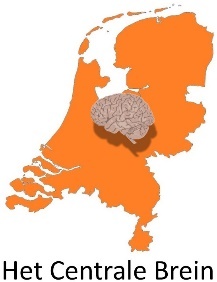 Inschrijfformulierhet Centrale Brein Landgoed Groot Kievitsdal5 november 2020		 dhr./ mevr. *	* Graag aangeven wat van toepassing is Voornaam:		Initialen:				Achternaam:	Werkadres:	Postcode/plaats:	
 Neuroloog* / AIOS */ anders*, nml…    
BIG nummer 	 E-Mail adres: 	Datum: 				Handtekening of naam: 	Wilt u zelfs iets bespreken bij een volgende Centrale Brein?: Ja / NeeMijn  casus/ onderzoek/ proefschrift* heet:	Voor afstemming hierover ben ik bereikbaar via mijn e-mail + evt. telefoonnummer :	E-mail:			Tel.nr.: 		Wilt u a.u.b. dit formulier (graag vóór 29 oktober 2020) insturen naar: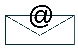 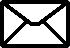 iMeedu						martinzwart@imeedu.nlOude Wetering 27					(mag ook als goed leesbare foto of scan)8043 MV Zwolle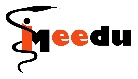 